Autumn Term 1 Topic HomeworkChoose a minimum of 3 tasks to complete which link to our ‘Space’ topic. We expect you to read 3 times a week and make sure an adult signs your reading record to earn your Golden Ticket. Remember you can access Bug Club books and weekly Mathletics homework is set linked to our maths lessons in school. Your child will also be given a copy of the weekly spellings. Homework will be displayed and merits will be awarded for excellent effort.Have fun Year 5!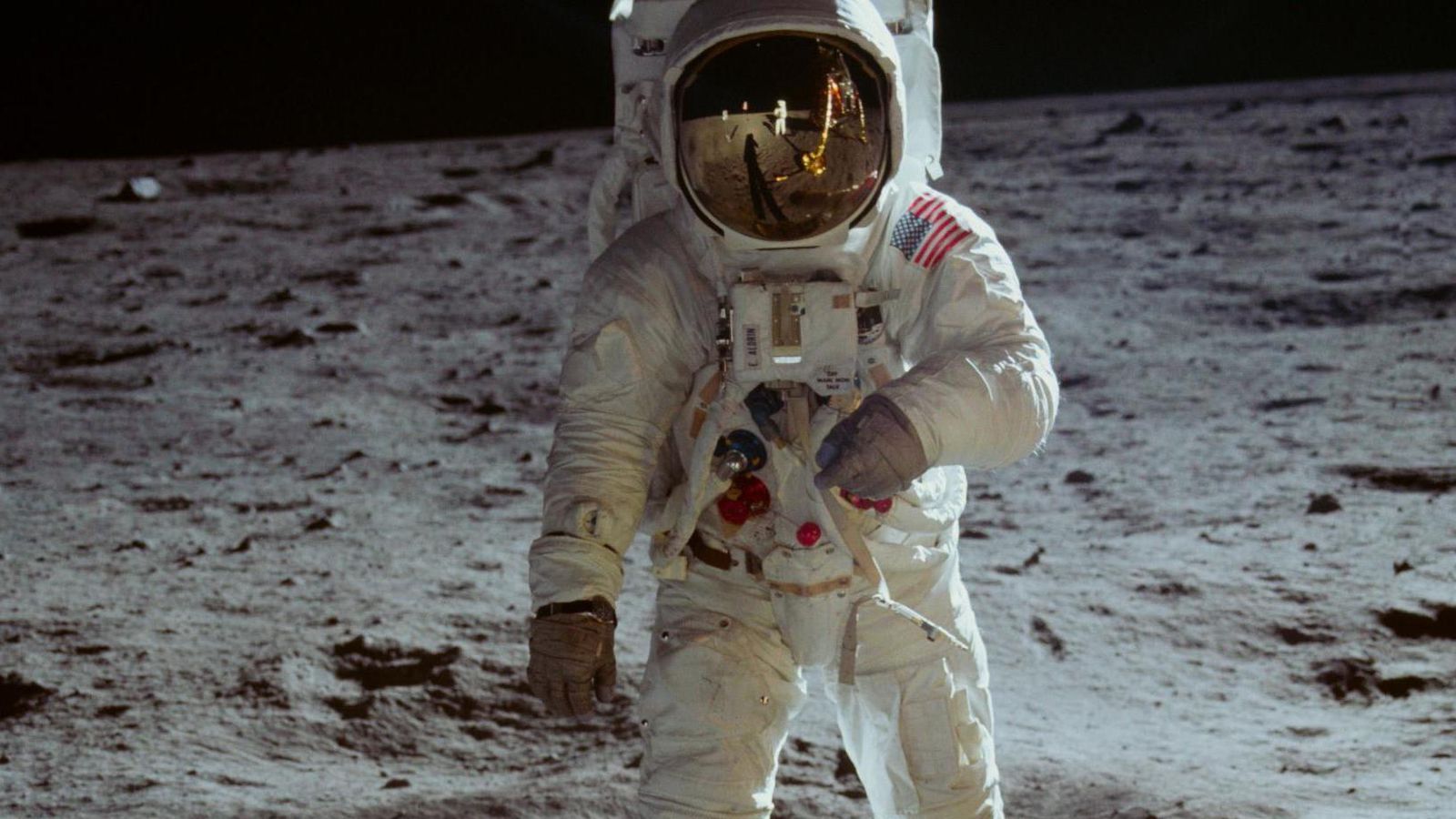 